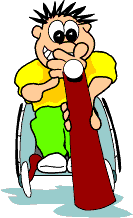 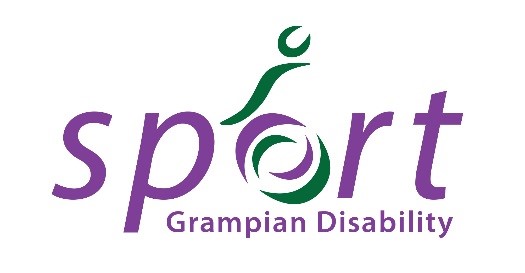 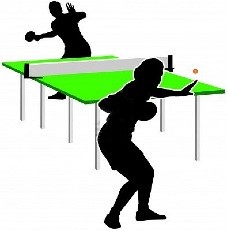 Grampian Games 2019Saturday 25th & Sunday 26th MayFor athletes with a physical, sensory or learning disabilityEvents:Saturday 25th MayBoccia – 10am - 4pmTable Tennis – 10am - 4pmAberdeen Sports Village - café open all daySunday 26th MaySwimming 12pm – 3.30pmInverurie Swimming Pool10-Pin Bowling 10am - 3pm Indoor Bowls 6pm - lateGarioch Indoor Bowling Centre - café open until 7pmEntry forms can be acquired by contacting Alison Shaw, Regional Manager, Scottish Disability Sport, Broadfold House, Bridge of Don, Aberdeen, AB23 8EE and must be returned via email or post by 10th May 2018.Alison can be contacted on alison.shaw@scottishdisabilitysport.com or 07828 744 848 for entries and cancellations.Table Tennis Competition for Players with a Learning or Physical DisabilitySaturday 25th May 201910:00 – 16:00Aberdeen Sports VillageCompetition RulesThere will be four sections of the competition:A/	Open Class Event for Players with a physical disability ambulantB/	Open Class Event for Players with a physical disability using a wheelchairC/	Open Class for Players with a learning disabilityD/ 	Open Class for Junior Players aged under 18 (any disability)(the organiser reserves the right to combine categories if entries in some categories are low)The Table Tennis events will be conducted in accordance with the current rules of the ITTF modified for Table Tennis players with a learning and physical disability.A game will be won by the player(s) first scoring 11 points.  In the event that both players reach 11 points each, the match will be won by the first player(s) scoring 2 points more than the opposing player(s).  A match is the best of five games.All competitors will be expected to serve correctly.  This requirement may be relaxed when notification is made before play begins.All players will be expected to wear a t-shirt (not white), shorts and trainers.  All players will be expected to supply their own bat with regulation black and red rubbers.In the event that there are not enough entries to hold all classes or sections, the organisers have the right to amalgamate classes or sections.ENTRY FEE The entry fee will be £5.00 per person.  Cheques should be made payable to “Grampian Disability Sport".For any cancellations, please let us know in advance by contacting Alison on alison.shaw@scottishdisabilitysport.com or 07828 744 848Registration on the day will be from 09:30 – 10:00 at Aberdeen Sports Village.GRAMPIAN GAMES CONSENT FORM TABLE TENNISName of participant:…………………………………………………………………………………………………………..Please tick (√) category:     Group A     Players with a physical disability ambulant     Group B     Players with a physical disability using a wheelchair     Group C     Players with a learning disability     Group D     Junior players under the age of 18 (any disability)Male/Female:…………………… Age: .............  Name of School: (if applicable) .....................................................Parent/Carer’s Name: ...........................................................................................................Contact No. ............................................ Email: ...................................................................Will a carer accompany the participant to the session? (Please circle)      YES	 / NOIf no, please give the name of someone we can contact during the time of the session in case of emergencies.Name: ...................................................................... Contact No. .....................................................................Please use the space below to share further information about your disability you feel we may need to know to provide the best sporting experience for you.  Please inform if you use a wheelchair or assisted devices.………………………………………………………………………………………………………………………………………………………………………Please indicate any special medical needs you may have that we should know about e.g. Asthma, Epilepsy………………………………………………………………………………………………………………………………………………………………………Please indicate any special educational needs you may have you would wish to make us aware of:………………………………………………………………………………………………………………………………………………………………………If you use sign language or have a special need relating to communication please state below and elaborate as fully as possible (e.g. do you use Makaton)………………………………………………………………………………………………………………………………………………………………………Do you consent to receiving first aid/medical treatment? (please circle)      YES	   NOPhotography may be used during the sessions. Images will be used in publications and on our website to publicise our services or celebrate special events. These may also appear in our printed publications, on our website, intranet, social media ie facebook, twitter and on Plasma screens in various council offices. We may also send them to the news media.I DO CONSENT/DO NOT CONSENT to the participant being photographed and images used as indicated above (please delete where appropriate)Data ProtectionPlease sign below to confirm that you have read and understood our Privacy Notice, which can be viewed on our website here: http://www.grampiandisabilitysport.org.uk/documentation/Signature ........................................................................ Relationship .................................Please include your email address if you would like to be added to our emailing list to be the first to hear about new clubs, events and training opportunities.Email: ...............................................................................................................................................................Grampian Game Athlete Code of Conduct – Table TennisAim: 	To ensure that all athletes/coaches involved with G.D.S. participate within an agreed philosophy and set of standards.Principle Statement of EthicsSporting integrity is based on the acceptance of rules, fairness, equality, respect for others, moral conduct and a sense of what is right.  The goal of G.D.S. is to create a sporting environment where violence, breaking the rules, the abuse of drugs, the lack of fair play and other unethical behaviour are automatically rejected as being irrelevant to the true purpose of sport.I the athlete/coach agree to the following:to abide by the principle statement on Ethics abovepractice and play within the spirit of the gamehelp each other to learn new skillscompete as a team respect others – coach, officials, other players, team managers, parents who help organise/play the sportdo not direct verbal, physical, emotional abuse towards opponents/coaches/umpires/event organisers & other team memberstreat all others as you would like to be treated, with integrity and respectarrive before the start of each session to ensure adequate preparation and to be punctual on all occasions, where possible provide information in advance if you are ill or unable to attend any session.set a good example at all times in aspects of dress, language, behaviour, and respect of equipment and others.Signature: .........................................................	Date: ......................................